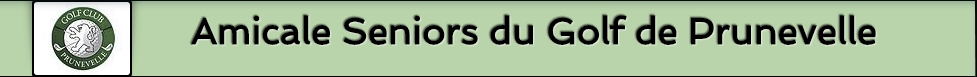 Montant de la cotisation :                         45 Euros en Individuel                                                                       65 Euros en Couple     Libellé du Chèque :  Amicale Seniors de PrunevelleSoit Bulletin à glisser dans la boite à lettre Senior au Club HouseSoit Bulletin à envoyer à :   Julien BROUSTAL                                                      25, rue Lazare Bickart    25400    AudincourtConjointNomPrénom(s)AdresseTéléphone DomicileTéléphones MobilesAdresses MailsIndex Fin 2019Participation Match Play 2020                Oui                 Non                Oui                      Non